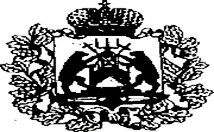 Российская ФедерацияНовгородская областьСтарорусский районАдминистрация Великосельского сельского поселенияПОСТАНОВЛЕНИЕот  23.01.2023  № 5                                                                                                               д. Сусолово      В соответствии Федеральным законом от 06.10.2003 года № 131-ФЗ «Об общих принципах организации местного самоуправления в Российской Федерации»    ПОСТАНОВЛЯЮ:    1. В паспорт муниципальной Программы «Организация благоустройства территории и содержания объектов внешнего благоустройства на территории Великосельского сельского поселения на 2022-2025 годы», утвержденную постановлением Администрации Великосельского сельского поселения № 176 от 18.10.2021 (в редакции постановления от 30.12.2022 № 153) внести следующие изменения:1.1. Раздел 5 «Цели, задачи и целеные показатели (*) муниципальной программы» изложить в следующей редакции:1.2. Раздел 7 «Объемы и источники финансирования муниципальной программы» изложить в следующей редакции: «Источником финансирования программы является бюджет Великосельского сельского поселения. По годам реализации финансирование программы составляет:1.3. Раздел  «Мероприятия к муниципальной программе «Организация благоустройства территории и содержания объектов внешнего благоустройства на территории Великосельского сельского поселения на 2022-2025 годы» изложить в следующей редакции:МЕРОПРИЯТИЯк муниципальной программе «Организация благоустройства территории и содержания объектов внешнего благоустройства на территории Великосельского сельского поселения на 2022-2025 годы»    2. В паспорт муниципальной подпрограммы «Благоустройство территории Великосельского сельского поселения на 2022-2025 годы» внести следующие изменения:     2.1. Раздел 2 «Задачи и целеные показатели <*> подпрограммы» изложить в следующей редакции:    2.2. Раздел 4 «Объемы и источники финансирования подпрограммы в целом и по годам реализации» изложить в следующей редакции:    2.3. Раздел «Мероприятия к муниципальной подпрограмме «Благоустройство территории Великосельского сельского поселения на 2022-2025 годы» изложить в следующей редакции:МЕРОПРИЯТИЯ ПОДПРОГРАММЫ«Благоустройство территории Великосельского сельского поселения на 2022-2025 годы»    3. В паспорт муниципальной подпрограммы «Обустройство контейнерных площадок для накопления твердых коммунальных отходов на территории Великосельского сельского поселения на 2022-2025 годы» внести следующие изменения:     3.1. Раздел 2 «Задачи и целеные показатели <*> подпрограммы» изложить в следующей редакции:    3.2. Раздел 4 «Объемы и источники финансирования подпрограммы в целом и по годам реализации» изложить в следующей редакции:    3.3. Раздел «Мероприятия к муниципальной подпрограмме «Обустройство контейнерных площадок для накопления твёрдых коммунальных отходов на территории Великосельского сельского поселения на 2022-2025 годы» изложить в следующей редакции:МЕРОПРИЯТИЯ к муниципальной подпрограмме «Обустройство контейнерных площадок для накопления твёрдых коммунальных отходов на территории Великосельского сельского поселения на 2022-2025 годы»    4. В паспорт муниципальной подпрограммы «Обустройство и восстановление воинских захоронений на территории Великосельского сельского поселения на 2023-2025 годы» внести следующие изменения: 4.1. Раздел 4 «Объемы и источники финансирования подпрограммы в целом и по годам реализации» изложить в следующей редакции:    4.2. Раздел «Мероприятия к муниципальной подпрограмме «Обустройство и восстановление воинских захоронений на территории Великосельского сельского поселения на 2023-2025 годы» изложить в следующей редакции:МЕРОПРИЯТИЯ к муниципальной подпрограмме «Обустройство и восстановление воинских захоронений на территории Великосельского сельского поселения на 2023-2025 годы»Глава администрации Великосельскогосельского поселения                                                                           О.А. ПетроваО внесении изменений в муниципальную Программу «Организация благоустройства территории и содержания объектов внешнего благоустройства на территории Великосельского сельского поселения на 2022-2025 годы»№ п/пЦели, задачи муниципальной программы, наименование и единица измерения целевого показателяЗначение целевого показателя по годамЗначение целевого показателя по годамЗначение целевого показателя по годамЗначение целевого показателя по годам№ п/пЦели, задачи муниципальной программы, наименование и единица измерения целевого показателя20222023202420251234561Цель – Совершенствование системы благоустройства Великосельского сельского поселения, создание комфортных условий для проживания и отдыха населенияЦель – Совершенствование системы благоустройства Великосельского сельского поселения, создание комфортных условий для проживания и отдыха населенияЦель – Совершенствование системы благоустройства Великосельского сельского поселения, создание комфортных условий для проживания и отдыха населенияЦель – Совершенствование системы благоустройства Великосельского сельского поселения, создание комфортных условий для проживания и отдыха населенияЦель – Совершенствование системы благоустройства Великосельского сельского поселения, создание комфортных условий для проживания и отдыха населения1.1.Задача - Организация и содержание уличного освещенияЗадача - Организация и содержание уличного освещенияЗадача - Организация и содержание уличного освещенияЗадача - Организация и содержание уличного освещенияЗадача - Организация и содержание уличного освещения1.1.1.Электроэнергия (квт/час)125 596125 596125 596125 5961.1.2.Количество светильников, подлежащих техническому обслуживанию (шт.)1161001001001.2.Задача – Организация взаимодействия между предприятиями, организациями и учреждениями при решении вопросов благоустройства Великосельского сельского поселенияЗадача – Организация взаимодействия между предприятиями, организациями и учреждениями при решении вопросов благоустройства Великосельского сельского поселенияЗадача – Организация взаимодействия между предприятиями, организациями и учреждениями при решении вопросов благоустройства Великосельского сельского поселенияЗадача – Организация взаимодействия между предприятиями, организациями и учреждениями при решении вопросов благоустройства Великосельского сельского поселенияЗадача – Организация взаимодействия между предприятиями, организациями и учреждениями при решении вопросов благоустройства Великосельского сельского поселения1.2.1.Количество проведенных встреч по вопросу благоустройства территории поселения (шт.)101010101.3.Задача – Улучшение внешнего облика территории Великосельского сельского поселенияЗадача – Улучшение внешнего облика территории Великосельского сельского поселенияЗадача – Улучшение внешнего облика территории Великосельского сельского поселенияЗадача – Улучшение внешнего облика территории Великосельского сельского поселенияЗадача – Улучшение внешнего облика территории Великосельского сельского поселения1.3.1.Площадь обкошенной территории (кв.м.)18 00010 0005 0005 0001.3.2.Количество мероприятий по уборке и вывозу мусора (шт.)1010331.3.3.Площадь очищенной территории от кустарников (кв.м.)10001000001.3.4.Содержание мест захоронения (шт.)99991.3.5.Содержание, обслуживание и ремонт элементов благоустройства (шт.)99991.3.6.Реализация проектов местных инициатив жителей ТОС (шт.)21001.3.7.Обработка территории поселения от борщевика Сосновского (га)55551.3.8.Приобретение и установка малых архитектурных форм (шт.)62001.3.9.Обработка территории поселения от клещей (шт.)10001.3.10.Обустройство детских игровых площадок (шт.)10001.3.11.Реализация проектов поддержки местных инициатив (шт.)01001.3.12.Реализация инициативных проектов жителей поселения (шт.)01002.Цель - Активизация участия граждан, проживающих в сельской местности, в реализации общественно значимых проектовЦель - Активизация участия граждан, проживающих в сельской местности, в реализации общественно значимых проектовЦель - Активизация участия граждан, проживающих в сельской местности, в реализации общественно значимых проектовЦель - Активизация участия граждан, проживающих в сельской местности, в реализации общественно значимых проектовЦель - Активизация участия граждан, проживающих в сельской местности, в реализации общественно значимых проектов2.1.Задача – Создание и развитие инфраструктуры сельского поселенияЗадача – Создание и развитие инфраструктуры сельского поселенияЗадача – Создание и развитие инфраструктуры сельского поселенияЗадача – Создание и развитие инфраструктуры сельского поселенияЗадача – Создание и развитие инфраструктуры сельского поселения2.1.1.Количество реализованных проектов по благоустройству территории сельского поселения (ед.)10103.Цель – Создание для жителей сельского поселения благоприятных санитарно-экологических условийЦель – Создание для жителей сельского поселения благоприятных санитарно-экологических условийЦель – Создание для жителей сельского поселения благоприятных санитарно-экологических условийЦель – Создание для жителей сельского поселения благоприятных санитарно-экологических условийЦель – Создание для жителей сельского поселения благоприятных санитарно-экологических условий3.1.Задача – Обустройство на территории сельского поселения площадок для накопления твердых коммунальных отходовЗадача – Обустройство на территории сельского поселения площадок для накопления твердых коммунальных отходовЗадача – Обустройство на территории сельского поселения площадок для накопления твердых коммунальных отходовЗадача – Обустройство на территории сельского поселения площадок для накопления твердых коммунальных отходовЗадача – Обустройство на территории сельского поселения площадок для накопления твердых коммунальных отходов3.1.1.Количество обустроенных контейнерных площадок для накопления твердых коммунальных отходов (ед.)21113.1.2.Реализация проектов местных инициатив жителей ТОС (шт.)01004.Цель – Сохранение памяти погибших в Великой Отечественной войне 1941 -1945 гг.Цель – Сохранение памяти погибших в Великой Отечественной войне 1941 -1945 гг.Цель – Сохранение памяти погибших в Великой Отечественной войне 1941 -1945 гг.Цель – Сохранение памяти погибших в Великой Отечественной войне 1941 -1945 гг.Цель – Сохранение памяти погибших в Великой Отечественной войне 1941 -1945 гг.4.1.Задача – Обустройство и восстановление воинских захоронений на территории сельского поселенияЗадача – Обустройство и восстановление воинских захоронений на территории сельского поселенияЗадача – Обустройство и восстановление воинских захоронений на территории сельского поселенияЗадача – Обустройство и восстановление воинских захоронений на территории сельского поселенияЗадача – Обустройство и восстановление воинских захоронений на территории сельского поселения4.1.1.Количество обустроенных и восстановленных воинских захоронений (шт.)0110ГодИсточник финансирование (тыс. руб.)Источник финансирование (тыс. руб.)Источник финансирование (тыс. руб.)Источник финансирование (тыс. руб.)Источник финансирование (тыс. руб.)Источник финансирование (тыс. руб.)ГодФедеральный бюджетОбластной бюджетБюджет муниципального районаБюджет поселенияВнебюджетные средстваВсего1234567202201254,702518,992,53866,120230503,602390,802894,420240159,902224,002383,920250002224,002224,0ВСЕГО01918,209357,792,5    11368,4№ п/пНаименование мероприятияИсполнитель мероприятияИсполнитель мероприятияСрок реализацииЦелевой показатель (номер целевого показателя из паспорта подпрограммы)Источник финансированияОбъем финансирования по годам (тыс.руб.)Объем финансирования по годам (тыс.руб.)Объем финансирования по годам (тыс.руб.)Объем финансирования по годам (тыс.руб.)№ п/пНаименование мероприятияИсполнитель мероприятияИсполнитель мероприятияСрок реализацииЦелевой показатель (номер целевого показателя из паспорта подпрограммы)Источник финансирования20222023202420251233456789101Реализация подпрограммы «Освещение улиц на территории Великосельского сельского поселения на 2022 – 2025 годы»Администрация Великосельского сельского поселенияАдминистрация Великосельского сельского поселения2022-20251.1.1.1.1.2.Бюджет Великосельского сельского поселения1360,81583,31583,31583,32Реализация подпрограммы «Благоустройство территории Великосельского сельского поселения на 2022 – 2025 годы»Администрация Великосельского сельского поселенияАдминистрация Великосельского сельского поселения2022-20251.2.1.1.3.1.1.3.2.1.3.3.1.3.4.1.3.5.1.3.6.1.3.7.1.3.8.1.3.9.1.3.10.Бюджет Великосельского сельского поселения702,2739,1537,7637,72Реализация подпрограммы «Благоустройство территории Великосельского сельского поселения на 2022 – 2025 годы»Администрация Великосельского сельского поселенияАдминистрация Великосельского сельского поселения2022-20251.2.1.1.3.1.1.3.2.1.3.3.1.3.4.1.3.5.1.3.6.1.3.7.1.3.8.1.3.9.1.3.10.Областной бюджет535,10002ИТОГО по муниципальной подпрограммеИТОГО по муниципальной подпрограммеИТОГО по муниципальной подпрограммеИТОГО по муниципальной подпрограммеИТОГО по муниципальной подпрограммеИТОГО по муниципальной подпрограмме1237,3739,1537,7637,73Реализация подпрограммы «Комплексное развитие территории Великосельского сельского поселения на 2022-2025 годы»Администрация Великосельского сельского поселенияАдминистрация Великосельского сельского поселения2022-20252.1.1.Областной бюджет719,60003Реализация подпрограммы «Комплексное развитие территории Великосельского сельского поселения на 2022-2025 годы»Администрация Великосельского сельского поселенияАдминистрация Великосельского сельского поселения2022-20252.1.1.Бюджет Великосельского сельского поселения215,90100,003Реализация подпрограммы «Комплексное развитие территории Великосельского сельского поселения на 2022-2025 годы»Администрация Великосельского сельского поселенияАдминистрация Великосельского сельского поселения2022-20252.1.1.Внебюджетные средства92,50003ИТОГО по муниципальной подпрограммеИТОГО по муниципальной подпрограммеИТОГО по муниципальной подпрограммеИТОГО по муниципальной подпрограммеИТОГО по муниципальной подпрограммеИТОГО по муниципальной подпрограмме1028,00100,004Реализация подпрограммы«Обустройство контейнерных площадок для накопления твёрдых коммунальных отходов на территории Великосельского сельского поселения на 2022 – 2025 годы»Администрация Великосельского сельского поселенияАдминистрация Великосельского сельского поселения2022-20253.1.1.Бюджет Великосельского сельского поселения240,065,03,03,04ИТОГО по муниципальной подпрограммеИТОГО по муниципальной подпрограммеИТОГО по муниципальной подпрограммеИТОГО по муниципальной подпрограммеИТОГО по муниципальной подпрограммеИТОГО по муниципальной подпрограмме240,065,03,03,05Реализация подпрограммы «Обустройство и восстановление воинских захоронений на территории Великосельского сельского поселения на 2023 – 2025 годы»Администрация Великосельского сельского поселения2023-20252023-20254.1.1.Областной бюджет0503,6159,905Реализация подпрограммы «Обустройство и восстановление воинских захоронений на территории Великосельского сельского поселения на 2023 – 2025 годы»Администрация Великосельского сельского поселения2023-20252023-20254.1.1.Бюджет Великосельского сельского поселения03,4005ИТОГО по муниципальной подпрограммеИТОГО по муниципальной подпрограммеИТОГО по муниципальной подпрограммеИТОГО по муниципальной подпрограммеИТОГО по муниципальной подпрограммеИТОГО по муниципальной подпрограмме0507,0159,90ИТОГО по муниципальной программе:ИТОГО по муниципальной программе:ИТОГО по муниципальной программе:ИТОГО по муниципальной программе:ИТОГО по муниципальной программе:ИТОГО по муниципальной программе:ИТОГО по муниципальной программе:3866,12894,42383,92224,0№ п/пЦели, задачи муниципальной программы, наименование и единица измерения целевого показателяЗначение целевого показателя по годамЗначение целевого показателя по годамЗначение целевого показателя по годамЗначение целевого показателя по годам№ п/пЦели, задачи муниципальной программы, наименование и единица измерения целевого показателя20222023202420251234561.Задача - Организация взаимодействия между предприятиями, организациями и учреждениями при решении вопросов благоустройства Великосельского сельского поселенияЗадача - Организация взаимодействия между предприятиями, организациями и учреждениями при решении вопросов благоустройства Великосельского сельского поселенияЗадача - Организация взаимодействия между предприятиями, организациями и учреждениями при решении вопросов благоустройства Великосельского сельского поселенияЗадача - Организация взаимодействия между предприятиями, организациями и учреждениями при решении вопросов благоустройства Великосельского сельского поселенияЗадача - Организация взаимодействия между предприятиями, организациями и учреждениями при решении вопросов благоустройства Великосельского сельского поселения1.1.Количество проведенных встреч по вопросу благоустройства территории поселения101010102.Задача - Улучшение внешнего облика территории Великосельского сельского поселенияЗадача - Улучшение внешнего облика территории Великосельского сельского поселенияЗадача - Улучшение внешнего облика территории Великосельского сельского поселенияЗадача - Улучшение внешнего облика территории Великосельского сельского поселенияЗадача - Улучшение внешнего облика территории Великосельского сельского поселения2.1.Площадь обкошенной территории (кв.м.)1800010000500050002.2.Количество мероприятий по уборке и вывозу мусора (шт.)1010332.3.Площадь очищенной территории от кустарников (кв.м.)10001000002.4.Содержание мест захоронения (шт.)99992.5.Содержание, обслуживание и ремонт элементов благоустройства (шт.)99992.6.Реализация проектов местных инициатив жителей ТОС (шт.)21002.7.Обработка территории поселения от борщевика Сосновского (га)55552.8.Приобретение и установка малых архитектурных форм (шт.)62002.9.Обработка территории поселения от клещей (шт.)10002.10.Обустройство детских игровых площадок (шт.)10002.11.Реализация проектов поддержки местных инициатив (шт.)01002.12.Реализация инициативных проектов жителей поселения (шт.)0100ГодИсточник финансирование (тыс. руб.)Источник финансирование (тыс. руб.)Источник финансирование (тыс. руб.)Источник финансирование (тыс. руб.)Источник финансирование (тыс. руб.)Источник финансирование (тыс. руб.)ГодФедеральный бюджетОбластной бюджетБюджет муниципального районаБюджет поселенияВнебюджетные средстваВсего123456720220535,10702,201237,32023000739,10739,12024000537,70537,72025000637,70637,7ВСЕГО0535,102616,703151,8N  
п/пНаименование
мероприятияИсполнитель
мероприятияСрок 
реализацииЦелевой   
 показатель (номер целевого показателя  
 из паспорта 
подпрограммы)Источник
финансированияОбъем финансирования
по годам (тыс. руб.)Объем финансирования
по годам (тыс. руб.)Объем финансирования
по годам (тыс. руб.)Объем финансирования
по годам (тыс. руб.)N  
п/пНаименование
мероприятияИсполнитель
мероприятияСрок 
реализацииЦелевой   
 показатель (номер целевого показателя  
 из паспорта 
подпрограммы)Источник
финансирования20222023202420251234567891.Организация взаимодействия между предприятиями, организациями и учреждениями при решении вопросов благоустройства территории Великосельского сельского поселенияОрганизация взаимодействия между предприятиями, организациями и учреждениями при решении вопросов благоустройства территории Великосельского сельского поселенияОрганизация взаимодействия между предприятиями, организациями и учреждениями при решении вопросов благоустройства территории Великосельского сельского поселенияОрганизация взаимодействия между предприятиями, организациями и учреждениями при решении вопросов благоустройства территории Великосельского сельского поселенияОрганизация взаимодействия между предприятиями, организациями и учреждениями при решении вопросов благоустройства территории Великосельского сельского поселенияОрганизация взаимодействия между предприятиями, организациями и учреждениями при решении вопросов благоустройства территории Великосельского сельского поселенияОрганизация взаимодействия между предприятиями, организациями и учреждениями при решении вопросов благоустройства территории Великосельского сельского поселенияОрганизация взаимодействия между предприятиями, организациями и учреждениями при решении вопросов благоустройства территории Великосельского сельского поселенияОрганизация взаимодействия между предприятиями, организациями и учреждениями при решении вопросов благоустройства территории Великосельского сельского поселения1.1.Проведение встреч по вопросу благоустройства территории поселенияАдминистрация поселения2022 - 20251.1Бюджет Великосельского сельского поселения00002.Задача - Улучшение внешнего облика территории Великосельского сельского поселенияЗадача - Улучшение внешнего облика территории Великосельского сельского поселенияЗадача - Улучшение внешнего облика территории Великосельского сельского поселенияЗадача - Улучшение внешнего облика территории Великосельского сельского поселенияЗадача - Улучшение внешнего облика территории Великосельского сельского поселенияЗадача - Улучшение внешнего облика территории Великосельского сельского поселенияЗадача - Улучшение внешнего облика территории Великосельского сельского поселенияЗадача - Улучшение внешнего облика территории Великосельского сельского поселенияЗадача - Улучшение внешнего облика территории Великосельского сельского поселения2.1Обкашивание территорииАдминистрация поселения2022 - 20252.1.Бюджет Великосельского сельского поселения76,480,0110,0110,02.2Уборка и вывоз мусора с территории поселенияАдминистрация поселения2022 - 20252.2.Бюджет Великосельского сельского поселения32,550,0103,1103,12.3.Содержание мест захороненияАдминистрация поселения2022 - 20252.4.Бюджет Великосельского сельского поселения131,7100,080,080,02.4.Содержание, обслуживание и ремонт элементов благоустройстваАдминистрация поселения2022 - 20252.5.Бюджет Великосельского сельского поселения45,257,180,080,02.5.Ремонт Астриловского СДК на территории ТОС «Астрилово»Администрация поселения20222.6.Бюджет Великосельского сельского поселения45,50002.5.Ремонт Астриловского СДК на территории ТОС «Астрилово»Администрация поселения20222.6.Областной бюджет150,00002.6.Ремонт Тулебельского СДК на территории ТОС «Тулебля»Администрация поселения20222.6.Бюджет Великосельского сельского поселения45,50002.6.Ремонт Тулебельского СДК на территории ТОС «Тулебля»Областной бюджет150,00002.6.Обработка территории поселения от борщевика СосновскогоАдминистрация поселения20222.7.Бюджет Великосельского сельского поселения95,090,0100,0200,02.7.Приобретение и установка малых архитектурных формАдминистрация поселения20222.8.Бюджет Великосельского сельского поселения92,640,0002.8.Обработка территории поселения от клещейАдминистрация поселения20222.9.Бюджет Великосельского сельского поселения9,10002.9.Организация работ, связанных с предотвращением влияния ухудшения экономической ситуации на развитие отраслей экономики (обкос территории, вырубка кустарника, уборка мусора и т.д.)Администрация поселения20222.1.2.2.2.3.Областной бюджет235,10002.10Обустройство детской игровой площадки в д. ЖилиноАдминистрация поселения20222.10.Бюджет Великосельского сельского поселения127,60002.11Вырубка кустарника на территории поселенияАдминистрация поселения20222.3.Бюджет Великосельского сельского поселения1,1064,664,62.12Уничтожение борщевика Сосновского на территории ТОС «Тулебля»Администрация поселения20232.6.Бюджет Великосельского сельского поселения062,0002.13.Реализация проекта поддержки местных инициатив «Благоустройство гражданского кладбища д. Косино»Администрация поселения20232.11.Бюджет Великосельского сельского поселения0210,0002.14.Реализация инициативного проекта «Обустройство пешеходного мостика к воинскому захоронению в д. Речные Котцы»Администрация поселения20232.12.Бюджет Великосельского сельского поселения050,000Итого по муниципальной подпрограммеИтого по муниципальной подпрограммеИтого по муниципальной подпрограммеИтого по муниципальной подпрограммеИтого по муниципальной подпрограммеИтого по муниципальной подпрограмме1237,3 (О.Б. – 535,1; М.Б. – 702,2)739,1537,7637,7№ п/пЦели, задачи муниципальной программы, наименование и единица измерения целевого показателяЗначение целевого показателя по годамЗначение целевого показателя по годамЗначение целевого показателя по годамЗначение целевого показателя по годам№ п/пЦели, задачи муниципальной программы, наименование и единица измерения целевого показателя20222023202420251234561.Задача – Создание и развитие инфраструктуры сельского поселенияЗадача – Создание и развитие инфраструктуры сельского поселенияЗадача – Создание и развитие инфраструктуры сельского поселенияЗадача – Создание и развитие инфраструктуры сельского поселенияЗадача – Создание и развитие инфраструктуры сельского поселения1.1.Количество обустроенных контейнерных площадок для накопления твердых коммунальных отходов (ед.)21111.2.Реализация проектов местных инициатив жителей ТОС (шт.)0100ГодИсточник финансирования (тыс. руб.)Источник финансирования (тыс. руб.)Источник финансирования (тыс. руб.)Источник финансирования (тыс. руб.)Источник финансирования (тыс. руб.)Источник финансирования (тыс. руб.)ГодФедеральный бюджетОбластной бюджетБюджет муниципального районаБюджет поселенияВнебюджетные средстваВсего12345672022000240,00240,0202300065,0065,020240003,003,020250003,003,0ВСЕГО000311,00311,0№ п/пНаименование мероприятияИсполнительСрок реализацииЦелевой показатель (номер целевого показателя из паспорта муниципальной программы)Источник финанси- рованияОбъем финансирования по годам (тыс. руб.)Объем финансирования по годам (тыс. руб.)Объем финансирования по годам (тыс. руб.)Объем финансирования по годам (тыс. руб.)№ п/пНаименование мероприятияИсполнительСрок реализацииЦелевой показатель (номер целевого показателя из паспорта муниципальной программы)Источник финанси- рования2022202320242025123456789101Задача - Создание и развитие инфраструктуры сельского поселенияЗадача - Создание и развитие инфраструктуры сельского поселенияЗадача - Создание и развитие инфраструктуры сельского поселенияЗадача - Создание и развитие инфраструктуры сельского поселенияЗадача - Создание и развитие инфраструктуры сельского поселенияЗадача - Создание и развитие инфраструктуры сельского поселенияЗадача - Создание и развитие инфраструктуры сельского поселенияЗадача - Создание и развитие инфраструктуры сельского поселенияЗадача - Создание и развитие инфраструктуры сельского поселения1.1.Обустройство контейнерных площадок для накопления твёрдых коммунальных отходов Администрация Великосельского сельского поселения2022 - 20251.1.Средства местного бюджета03,03,03,01.2.Обустройство контейнерных площадок для накопления твердых коммунальных отходов в д. Бела, д. ИловецАдминистрация Великосельского сельского поселения20221.1.Средства местного бюджета240,00001.3.Обустройство контейнерной площадки для ТКО на территории ТОС «Великое Село» Администрация Великосельского сельского поселения20221.2.Средства местного бюджета062,000Итого по подпрограмме:Итого по подпрограмме:Итого по подпрограмме:Итого по подпрограмме:Итого по подпрограмме:Итого по подпрограмме:240,0 65,03,053,0ГодИсточник финансирования (тыс. руб.)Источник финансирования (тыс. руб.)Источник финансирования (тыс. руб.)Источник финансирования (тыс. руб.)Источник финансирования (тыс. руб.)Источник финансирования (тыс. руб.)ГодФедеральный бюджетОбластной бюджетБюджет муниципального районаБюджет поселенияВнебюджетные средстваВсего1234567202200000020230503,603,40507,020240159,9000159,92025000000ВСЕГО0663,503,40666,9№ п/пНаименование мероприятияИсполнительСрок реализацииЦелевой показатель (номер целевого показателя из паспорта муниципальной программы)Источник финанси- рованияОбъем финансирования по годам (тыс. руб.)Объем финансирования по годам (тыс. руб.)Объем финансирования по годам (тыс. руб.)Объем финансирования по годам (тыс. руб.)№ п/пНаименование мероприятияИсполнительСрок реализацииЦелевой показатель (номер целевого показателя из паспорта муниципальной программы)Источник финанси- рования2022202320242025123456789101Задача - Создание и развитие инфраструктуры сельского поселенияЗадача - Создание и развитие инфраструктуры сельского поселенияЗадача - Создание и развитие инфраструктуры сельского поселенияЗадача - Создание и развитие инфраструктуры сельского поселенияЗадача - Создание и развитие инфраструктуры сельского поселенияЗадача - Создание и развитие инфраструктуры сельского поселенияЗадача - Создание и развитие инфраструктуры сельского поселенияЗадача - Создание и развитие инфраструктуры сельского поселенияЗадача - Создание и развитие инфраструктуры сельского поселения1.1.Благоустройство воинского захоронения д. Речные Котцы Администрация Великосельского сельского поселения20231.1.Областной бюджет0503,6001.1.Благоустройство воинского захоронения д. Речные Котцы Администрация Великосельского сельского поселения20231.1.Бюджет Великосельского сельского поселения03,4001.2.Благоустройство воинского захоронения д. Великое СелоАдминистрация Великосельского сельского поселения20241.1.Областной бюджет00159,90Итого по подпрограмме:Итого по подпрограмме:Итого по подпрограмме:Итого по подпрограмме:Итого по подпрограмме:Итого по подпрограмме:0507,0159,90